D&T – Summer Yr 3 / 4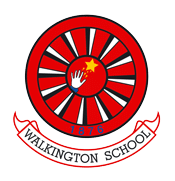 The Great Bread Bake-OffPrior LearningPrior LearningPrior LearningThis unit will build on the knowledge and skills learned in KS1, particularly the children’s previous experience of investigating existing products to inform design ideas and evaluating food products according to their appearance, texture and taste.This unit will build on the knowledge and skills learned in KS1, particularly the children’s previous experience of investigating existing products to inform design ideas and evaluating food products according to their appearance, texture and taste.This unit will build on the knowledge and skills learned in KS1, particularly the children’s previous experience of investigating existing products to inform design ideas and evaluating food products according to their appearance, texture and taste.Key vocabulary for this unitKey vocabulary for this unitKey vocabulary for this unitPioneerBrandIndustryProductMarket researchTextureAppearanceFlavourPioneerBrandIndustryProductMarket researchTextureAppearanceFlavourDesign CriteriaKnotOriginalAnnotatedIngredientsYeastDoughRiseLearning SequenceLearning SequenceLearning SequenceThe History Behind Warburtons• I can find out about important people and events in the past that have shaped the way bread is made and sold today.• I can find out about important people and events in the past that have shaped the way bread is made and sold today.Evaluate Existing Products• I can investigate and analyse existing products according to their characteristics.• I can investigate and analyse existing products according to their characteristics.Design Criteria and Shaping• I can develop a design criteria. • I can shape dough.• I can develop a design criteria. • I can shape dough.Designing• I can think of original ideas for a product based on my design criteria• I can think of original ideas for a product based on my design criteriaFinal Designs• I can develop designs based on my design criteria and clearly communicate my final design.• I can develop designs based on my design criteria and clearly communicate my final design.Making and Evaluating Bread• I can select ingredients and kitchen equipment to help me follow a bread making recipe. • I can knead and bake• I can select ingredients and kitchen equipment to help me follow a bread making recipe. • I can knead and bakeAssessment milestonesAssessment milestonesAssessment milestonesWorking Practically:I can shape dough into rolls and knots as well as create my own shapes.I can select and prepare ingredients hygienically using appropriate kitchen equipment. I can measure ingredients accurately to the nearest gram and millilitre.Working Practically:I can shape dough into rolls and knots as well as create my own shapes.I can select and prepare ingredients hygienically using appropriate kitchen equipment. I can measure ingredients accurately to the nearest gram and millilitre.Design and Technology Knowledge:Summarize the findings of market research.Develop clear goals that the bread must achieve in order to be successful, innovative and appealing.Generate a selection of first designs.